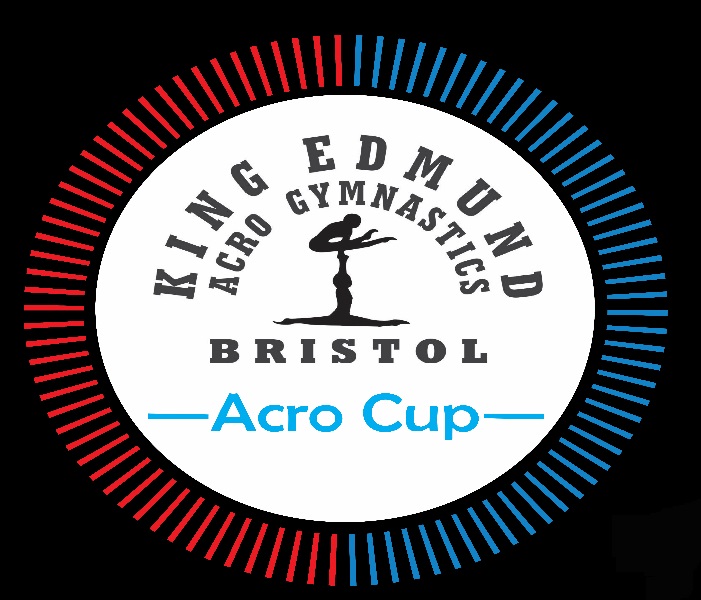 KING EDMUND ACRO CUP (BIAC20)1st & 2nd Feb 2020Yate International Gymnastics Centre Bristol GBRKing Edmund Acro Club are please to invite your club / organization / Federation to send a team to our International competition.ScheduleThursday:      30th January 2020        Arrival of Delegations                                                             Open Training Friday:           31st January 2020         Arrival of Delegations                                                            Podium TrainingSaturday:       01st February 2020     Competition                                                            Youth AGG Junior SeniorSunday:          02nd February 2020   Competition                                                               Youth AGG Junior Senior                                                            BanquetMonday:         03rd February 2020   Departure of delegations Venue informationThe venue is: Yate International Gymnastics Centre, Kennedy Way, Yate, Bristol, BS37 4DQ GBRAccommodation All teams will be staying in the Premier Inn: Emerson Bristol or Another similar Hotel to be namedThe cost for a room  1 person £62.50 per night                                 2 person £57.50 per night per person                                  3 person £53.00 per night per person (Limited availability)                                                          4 person £47.50 per night per person (Limited availability) Please note 3 & 4 persons rooms have limited availability so will be allocated on a first come first takenThis cost includes transportation to and from competition venue and banquet.Any additional night’s stay can be arranged for you and will be at your own cost.Entry FeeCompetition entry fee      Youth                          £25.00 per gymnast                                           11-16                            £45.00 per gymnast                                           12-18 Junior  Senior     £45.00 per gymnast   JudgesEach team should supply at least 1 nominated judge, or they will be fined £250.00, teams with a small entry can arrange to share a Judge please contact Mark for more information on how this can work. InsuranceEach competitor MUST be insured at their own expense the organizer cannot be held responsibleEquipment Both Warm up floor and competition floors are Gymnova floors Red outside cream middleProvisional registration 31st October 2019Final registration VERY IMPORTANT registration will shut when the planned number of routines has been received, Finances All monies will be paid in full to guarantee your registration, no refunds after monies have been paidThis competition has been fully booked the last 3 years and we again anticipate we will have to cut the entry process when the planned number of routines has been received, so avoided disappointment and plan early.If you’re interested, please email mark@acro-gymnastics.co.uk for more information.Hope to hear from you Nikki Thorne (head coach King Edmund Acro Club GBR )  